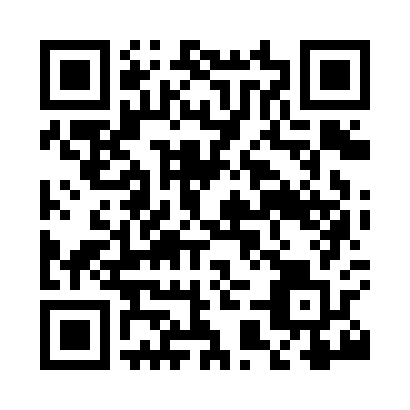 Prayer times for Ewerby, Lincolnshire, UKMon 1 Jul 2024 - Wed 31 Jul 2024High Latitude Method: Angle Based RulePrayer Calculation Method: Islamic Society of North AmericaAsar Calculation Method: HanafiPrayer times provided by https://www.salahtimes.comDateDayFajrSunriseDhuhrAsrMaghribIsha1Mon2:534:401:056:459:3011:182Tue2:534:411:066:459:3011:183Wed2:544:421:066:459:2911:174Thu2:544:431:066:449:2911:175Fri2:554:441:066:449:2811:176Sat2:554:451:066:449:2711:177Sun2:564:461:066:449:2711:168Mon2:564:471:076:439:2611:169Tue2:574:481:076:439:2511:1610Wed2:584:491:076:439:2411:1511Thu2:584:501:076:429:2411:1512Fri2:594:511:076:429:2311:1513Sat3:004:521:076:419:2211:1414Sun3:004:531:076:419:2111:1415Mon3:014:551:076:409:1911:1316Tue3:024:561:076:409:1811:1317Wed3:024:571:086:399:1711:1218Thu3:034:591:086:399:1611:1219Fri3:045:001:086:389:1511:1120Sat3:045:021:086:379:1311:1021Sun3:055:031:086:369:1211:1022Mon3:065:041:086:369:1111:0923Tue3:075:061:086:359:0911:0824Wed3:075:071:086:349:0811:0825Thu3:085:091:086:339:0611:0726Fri3:095:101:086:329:0511:0627Sat3:105:121:086:319:0311:0528Sun3:105:131:086:319:0111:0429Mon3:115:151:086:309:0011:0430Tue3:125:171:086:298:5811:0331Wed3:135:181:086:278:5611:02